BHAGALPUR SMART CITY LIMITED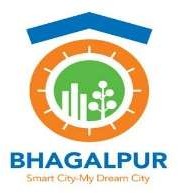 A PPLICATION FORMName of the Post Applied for	: 	Name of the Applicant	: 	Father’s / Husband’s Name	: 	Date of Birth	: Date 	Month 	Year 	As on 29-10-2021*	: Year 	Month 	Day 	Category*	: UR/BC/EBC/SC/ST: 	Nationality	: 	Gender	:	MALE	FEMALEMarital Status	: 	Contact No. (telephone)	:	 Mobile (Mandatory)	: 	Email (Mandatory)	: 	Address (With Pin Code)Permanent:  	Correspondence:  	Qualification: (Attach Self Attested Photocopy)Details of Experience: (Attached Self Attested photo copy) The Candidate are advised to type relevant entries in the table which may increase height /width of different column/row in this table below as per requirement. If required; candidate can attach a separate sheet.Note – (*) MandatoryAny special qualification/experience regarding post applied for:Professional Membership(s) if any	:Last Salary drawn	: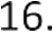 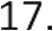 Whether involved in any criminal case / Lawsuit at any time? If yes, please give current status. Please give your views about the following two Statements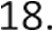 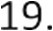 I want to Join BSCL becauseii)	How Would I contribute to BSCL growth?RTGS/NEFT/IMPS Details(if applicable): -Bank Name 	Branch Name  	Amount in Rs. 	Date 	D.D. no. 	List of Attached Documents –DECLARATIONI hereby declare that statements made by me in this form are true and complete. If I am appointed and the company finds at any time that any part of the information given by me is incorrect or false or that I have cancelled any relevant information, I agree that, my appointment shall be liable for termination without any notice or compensation and appropriate legal action can be taken against me.Place:  	Date: 	Signature of the Applicant*Separate sheets can be used if required.Sl. No.Examination PassedName of University/Branch% of Marks obtainedYears of passingRemarks1.2.3.4.5.Sl.No.Name of the address of Institute/OrganizationPost held/Job responsibilityPeriodPeriodField of experienceYears of Experience*Sl.No.Name of the address of Institute/OrganizationPost held/Job responsibilityFromtoField of experienceYears of Experience*1.2.3.4.5.6.7.8.9.10.